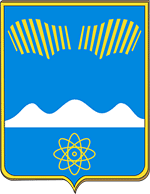 СОВЕТ ДЕПУТАТОВ ГОРОДА ПОЛЯРНЫЕ ЗОРИС ПОДВЕДОМСТВЕННОЙ ТЕРРИТОРИЕЙМурманская  область  г. Полярные Зори, ул. Сивко, д.1, тел. 7-55-87___________________________________________________________________________Проект Р Е Ш Е Н И Е  №    ___ ноября 2023 г.	                                 	          	           г. Полярные ЗориО внесении изменений вПорядок принятия решения о приватизации служебныхжилых помещений специализированного жилищного фондамуниципального образования город Полярные Зорис подведомственной территориейНа основании пункта 3 части 1 статьи 16 Федерального закона «Об общих принципах организации местного самоуправления в Российской Федерации» от 06.10.2003 № 131-ФЗ, части 2 статьи 4 закона Российской Федерации от 04.07.1991 №1541-1 «О приватизации жилищного фонда в Российской Федерации», Совет депутатов города Полярные Зори с подведомственной территорией РЕШИЛ:Внести в Порядок принятия решения о приватизации служебных жилых помещений специализированного жилищного фонда Муниципального образования город Полярные Зори с подведомственной территорией, утвержденный решением Совета депутатов города Полярные Зори от 23.11.2019 № 387 следующие изменения:Пункт 2.1. изложить в следующей редакции:«2.1. Право на обращение к собственнику муниципального жилищного фонда на приватизацию служебного жилого помещения, предоставленного гражданину в качестве приглашенного специалиста, имеют медицинские работники, преподаватели, работающие в общеобразовательных организациях или педагогические работники, осуществляющие деятельность в сфере культуры и спорта (далее – наниматель), при одновременном наличии следующих условий: - наличие у нанимателя непрерывного трудового стажа в государственных или муниципальных учреждениях, по ходатайству которых предоставлялось служебное жилое помещение, не менее 10 лет;- проживание нанимателя с регистрацией по месту жительства в данном жилом помещении не менее 10 лет;- отсутствие у нанимателя и членов его семьи на праве собственности жилых помещений, за исключением случаев, когда наниматель и члены его семьи обеспечены жилыми помещениями, принадлежащими им на праве собственности, менее учетной нормы, утвержденной решением Совета депутатов города Полярные Зори от 25.03.2015 № 606 «Об учетной норме площади жилого помещения и норме предоставления площади жилого помещения по договору социального найма»;- отсутствие факта отчуждения нанимателя и членами его семьи жилых помещений, находящихся в их собственности в течение 5 лет, предшествующих дате подачи заявления о передаче служебного жилого помещения в собственность;- не реализованное нанимателем право на однократную бесплатную приватизацию жилого помещения;- отсутствие реализованного нанимателем права на получение земельного участка для индивидуального жилищного строительства; - отсутствие реализованного нанимателем – медицинским работником и членами его семьи права, установленного Законом Мурманской области от 08.06.2018 №2269-01-ЗМО «О единовременной социальной выплате на приобретение или строительство жилого помещения отдельным категориям медицинских работников».»Настоящее решение вступает в силу со дня его официального опубликования.Глава города Полярные Зори	                            Председатель Совета депутатовс подведомственной территорией                         города Полярные Зори с                                                                                  подведомственной территорией                                     М.О. Пухов		                                    Ю.П. Мельник